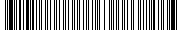 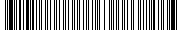 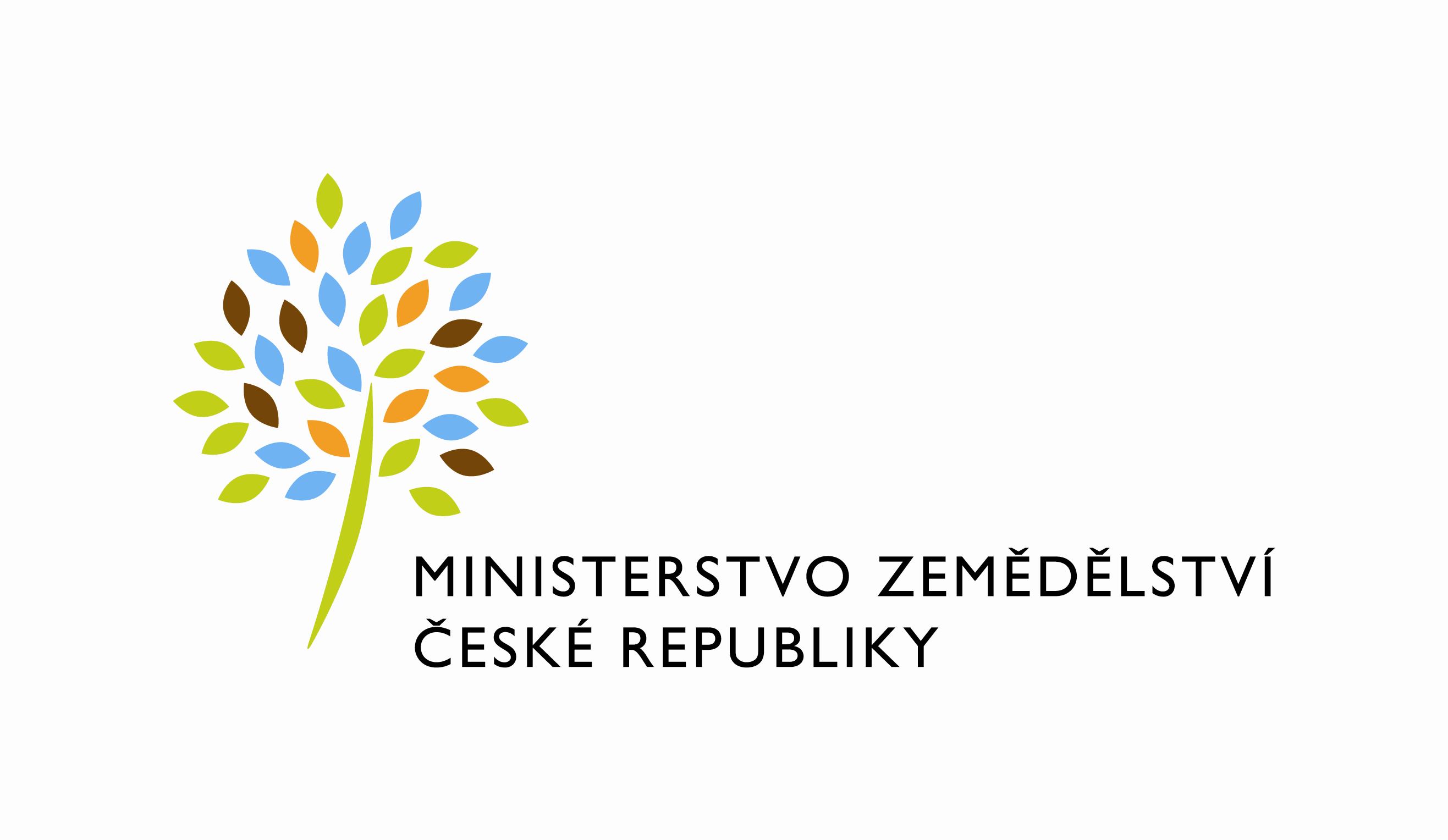  Požadavek na změnu (RfC) – Z33506a – věcné zadáníZákladní informaceStručný popis a odůvodnění požadavku2.1 Popis požadavkuPředmětem požadavku je úprava Registru ekologický podnikatelů, tak aby bylo možné vydávat a publikovat certifikát ekologického podnikatele podle nových pravidel definovaných v nařízení Evropského parlamentu a Rady (EU) 2018/848 ze dne 30. května 2018 o ekologické produkci a označování ekologických produktů (dále jen „nařízení (EU) 2018/848“). Vzhledem k charakteru změny dojde k upravení stávajícího systému vydávání certifikátu.Odůvodnění požadované změny (změny právních předpisů, přínosy)Požadavek na úpravu stávajícího systému vychází z článku 35 nařízení (EU) 2018/848. Parametry certifikátu popsané v tomto článku se v mnoha ohledech zásadně liší od stávajícího stavu.Rizika nerealizaceV případě nerealizace nebude splněn požadavek evropské legislativy. Hrozí nemožnost vydávání certifikátů podle nového vzoru, což by vedlo k ohrožení podnikatelů v ekologickém zemědělství – přišli by o platný certifikát, přestože splnili všechny legislativní podmínky.Podrobný popis požadavku3.1 Popis současného stavuV registru ekologických podnikatelů existují dva způsoby zakládání a editace certifikátů:Přes GUI, které je dostupné pracovníkům kontrolních organizací;Webovou službou EAA_PCE01A;Oba způsoby umožňují plnohodnotnou správu certifikátů.V současnosti je certifikát vydáván podle vzoru, který je definován v odstavci 1, článku 29 nařízení (ES) č.834/2007, v článku 68 odstavci 1 nařízení 889/2008 a v příloze XII zmíněného nařízení.Popis cílového stavuRegistr je nutné upravit tak, aby splňoval požadavky pro nový vzhled certifikátu dle nařízení EU 2018/84. Zároveň musí být zachován vzhled i rozsah údajů u certifikátů již zadaných podle původního nařízení.Pro novou verzi certifikátu tak bude vytvořena oddělená datová struktura a samostatná verze GUI. Zároveň bude vytvořena nová verze webové služby - EAA_PCE02A.Vygenerované certifikáty budou odpovídat novým požadavkům vycházejícím z nařízení (EU) 2018/84, zároveň dojde k zachování možnosti automatického nahrávání požadovaných dat z interního systému jednotlivých kontrolních organizací a k zachování možnosti vyhledávání v datech, která byla v systému nashromážděna do doby zavedení nového systému. Zároveň budou zachovány všechny ostatní služby, které doposud Registr ekologických podnikatelů zajišťuje.Správa stávajících certifikátůCertifikáty zadané podle původního nařízení bude možné nadále upravovat. Nepůjde však vytvořit nový certifikát dle původní verze nařízení. To se týká zadávání přes GUI i přes webovou službu.Vzhled stávajících certifikátů zůstane beze změny.Při vytvoření kopie stávajících certifikátů bude uživatel přesměrován do nové verze GUI.GUI pro novou verzi certifikátůBude vytvořena oddělená verze GUI dle struktury nového certifikátu. GUI umožní všechny dosud dostupné funkce:Vkládání / editace certifikátu;Oddělení připravené a publikované verze;Pozastavení platnosti, zrušení, smazání;Vytvořit nový certifikát bude možné pouze v nové verzi. Při vytváření nového certifikátu nebo kopii existujícího certifikátu bude uživatel přesměrován do nového GUI.Nová verze webové službyPro správu certifikátů bude vytvořena nová verze webové služby – EAA_PCE02A – podle struktury uvedené v příloze.xxxPřechodné obdobíPo přechodné období bude možné zadávat certifikáty i původní webovou službou (EAA_PCE01A). Je to z důvodu ponechání času na implementaci nové verze služby (EAA_PCE02A) do informačních systémů kontrolních organizací.Přechodné období se netýká GUI. Přes GUI bude možné zadávat certifikáty pouze v nové verzi od okamžiku nasazení úprav tohoto PZ.Úpravy dalších částí registruKromě GUI pro novou verzi certifikátu je nutné upravit následující funkce REPu:Vyhledávací formulář ve všech částech (část pro MZe, část pro kontrolní organizace, veřejná část);Přehled a detail subjektu ve všech částech – napojení nové struktury certifikátů;Kontrolní přehledy (část pro Mze a část pro kontrolní organizace) – Subjekty bez certifikátu, Certifikáty na neplatnou činnost, Volání služby pro certifikáty, atd.;Skupiny činnostíNová verze certifikátu primárně nepracuje se stávajícím číselníkem činností ale se skupinami činností. Při zadávání certifikátu bude i nadále vybírána činnost (nebo činnosti) dle stávajícího číselníku. V náhledu certifikátu a v tisku bude zobrazena skupina činnosti.V REPu bude vytvořen číselník skupin činností s vazbou na aktuální činnosti podle následující tabulky:Ve vyhledávacím formuláři a ve statistických přehledech bude nadále využíván stávající číselník činností.Číselník produktůMísto stávajícího číselníku CZ-CPA bude využit číselník CN. Součástí REPu bude i převodník mezi oběma číselníky, aby bylo možné zajistit kontinuitu pro účely vyhledávání a statistik.Optimalizace REPuVlivem narůstajícího počtu dat a rozšiřování aplikace o některé dílčí funkce došlo ke zpomalení některých částí aplikace. V rámci tohoto PZ bude provedena optimalizace rychlosti aplikace. Zejména se jedná o:Úvodní přehled, který obsahuje výstupy z kontrolních sestav;Přehled a detail subjektu ve všech částech aplikace;Kontrolní sestavy;3.3 Nová struktura certifikátuCertifikát podle nového vzoru bude nyní rozdělen na dvě části, na takzvanou část povinnou a část nepovinnou. Všechny položky povinné části certifikátu budou muset být vyplněny. Na nepovinné části certifikátu budou povinné jen některé položky, ostatní budou na zvážení KO.Dle vložených dat bude možno vygenerovat certifikát, obsahující vložené údaje a který bude dostupný u profilu každého z registrovaných subjektů a bude možné ho stáhnout v PDF.3.3.1 Povinná část bude osahovat tyto údaje:Číslo certifikátuEviduje se číslo dokumentu, zadává KO;Možnost vybrat typ subjektu Hospodářský subjekt (defaultně vybráno);Skupina hospodářských subjektů;Jméno a adresa hospodářského subjektu nebo skupiny hospodářských subjektůAdresa, IČO a jméno registrovaného subjektu;Název a kontrolní organizace, která certifikát vydalaNázev a adresa vydávající kontrolní organizace;Jedna či více činností hospodářského subjektu nebo skupiny hospodářských subjektůZemědělská výrobaPříprava bioproduktů;Distribuce/uvádění na trh;Skladování;Dovoz;Vývoz;Jedna či více kategorií produktů podle čl. 35 odst. 7 nařízení Evropského parlamentu a Rady (EU) 2018/848 (1) a metodu produkce vztažené k těmto kategoriím produktůmnezpracované rostliny a rostlinné produkty, včetně osiva a dalšího rozmnožovacího materiálu rostlinmetoda produkce:ekologická produkce s výjimkou přechodného období;produkce během přechodného období;ekologická produkce s konvenční produkcí;hospodářská zvířata a nezpracované produkty živočišné výrobymetoda produkce:ekologická produkce s výjimkou přechodného období;produkce během přechodného období;ekologická produkce s konvenční produkcí;řasy a nezpracované produkty akvakultury;metoda produkce:ekologická produkce s výjimkou přechodného období;produkce během přechodného období;ekologická produkce s konvenční produkcí;zpracované zemědělské produkty, včetně produktů akvakultury, určené k použití jako potravinymetoda produkce:produkce ekologických produktů;produkce produktů z přechodného období;ekologická produkce s konvenční produkcí;krmivometoda produkce:produkce ekologických produktů;produkce produktů z přechodného období;ekologická produkce s konvenční produkcí;vínometoda produkce:produkce ekologických produktů;produkce produktů z přechodného období;ekologická produkce s konvenční produkcí;jiné produkty uvedené v příloze I nařízení (EU) 2018/848 nebo nespadající do žádné z předchozích kategoriímetoda produkce:produkce ekologických produktů;produkce produktů z přechodného období;ekologická produkce s konvenční produkcí;Při tvorbě certifikátu je nutno vybrat alespoň jednu z kategorií produktů a) až g) a u každé vybrané kategorie produktů pak specifikovat metodu produkce. Při specifikaci metody produkce je možno zaškrtnout i více než jednu možnost. Následující informativní text:Tento dokument byl vydán v souladu s nařízením (EU) 2018/848 jako potvrzení skutečnosti, že hospodářský subjekt nebo skupina hospodářských subjektů (zvolte odpovídající možnost*) splňuje požadavky uvedeného nařízení.Datum, místo, jméno a podpis jménem vydávající kontrolní organizaceDatum platnosti certifikátu od doSeznam členů skupiny hospodářských subjektů podle definice v článku 36 nařízení (EU) 2018/848 (V případě, že v bodě B byla vybrána možnost Skupina hospodářských subjektů)3.3.2 Nepovinná část certifikátu bude obsahovat tyto údaje:Rejstřík produktů (Povinný údaj) (Rejstřík produkt obsahuje i stávající certifikát, zásadní změnou je používaný číselník. Doposud byl používán číselník CZ-CPA, nyní však bude muset být používán číselník (KN) podle nařízení Rady (EHS) č. 2658/87.)V rejstříku produktů bude možno přidat jednotlivé certifikované produkty a přiřadit k nim jejich CN kód, tak jak se v stávajícím systému přiřazuje v sekci „certifikované činnosti a produkty“;V REPu bude vytvořen interní převodník, který dokáže převádět mezi CZ-CPA a CN kódy;U jednotlivých produktů bude možno nastavit, zda se jedná o zboží z PO nebo je již BIO;Množství produktů (Nepovinný údaj)U jednotlivých produktů bude možno nastavit, jaké množství je certifikováno (kusy, váha, objem);Informace o půdě (Částečně povinný údaj)Bude možno přiřadit informace o půdě v případech, kdy bude farma v souběhu, konkrétně zda se jedná o půdu konvenční, ekologickou nebo v přechodném období a jaká je její výměra (načte se z LPIS, nebo zadá manuálně);Seznam prostor nebo jednotek, v nichž činnost vykonává hospodářský subjekt nebo skupina hospodářských subjektů (Nepovinný údaj)Bude možno přiřadit seznam produkčních jednotek, které daný subjekt provozuje. Seznam jednotek půjde přidat buď nahráním čísel hospodářství z IZR nebo manuálně.Ke každé produkční jednotce půjde přiřadit činnost a krátký popis. Informace o činnosti nebo činnostech prováděných hospodářským subjektem nebo skupinou hospodářských subjektů a o tom, zda činnost nebo činnosti vykonává pro svůj vlastní účel nebo jako subdodavatel pro jiný hospodářský subjekt, zatímco subdodavatel zůstává odpovědný za vykonávanou činnost nebo činnosti.Ke každé evidované činnosti budou evidovány následující (jedna nebo obě) možnosti:provádění činnosti nebo činností pro vlastní účel,neboprovádění činnosti nebo činností jako subdodavatel pro jiný hospodářský subjekt, zatímco subdodavatel zůstává odpovědný za vykonávanou činnost nebo činnosti.Informace o činnosti nebo činnostech prováděných subdodavatelskou třetí stranou v souladu s čl. 34 odst. 3 nařízení (EU) 2018/848. Ke každé evidované činnosti budou evidována následující položka: Hospodářský subjekt nebo skupina hospodářských subjektů nadále nesou odpovědnost.Odpovědnost nese subdodavatelská třetí strana.Seznam subdodavatelů provádějících činnost nebo činnosti pro hospodářský subjekt nebo skupinu hospodářských subjektů v souladu s čl. 34 odst. 3 nařízení (EU) 2018/848, u nichž hospodářský subjekt nebo skupina hospodářských subjektů nadále odpovídá za ekologickou produkci a u nichž se tato odpovědnost nepřenáší na subdodavatelePokud byla v bodě B povinné části certifikátu vybrána možnost „Skupina hospodářských subjektů“ je zde v možnosti přidat jednotlivé členy skupiny hospodářských subjektů. V takovém případě je tento údaj povinný.Informace o akreditaci kontrolního subjektu v souladu s čl. 40 odst. 3 nařízení (EU) 2018/848 (povinný údaj)Každá kontrolní organizace musí být akreditována u Českého institutu pro akreditaci.V této části budou dvě políčka:Adresa akreditačního institutuMožnost vložit odkaz/y na osvědčení o akreditaci.Další informaceTextové pole pro případné další informace 3.3.3 Vzhled vygenerovaného certifikátu:Vzhled a struktura vygenerovaného certifikátu bude odpovídat vzhledu certifikátu uvedeném v Nařízení Komise v přenesené pravomoci (EU) 2021/1006 ze dne 12. dubna 2021, kterým se mění nařízení Evropského parlamentu a Rady (EU) 2018/848, pokud jde o vzor certifikátu, který potvrzuje soulad s pravidly ekologické produkce, viz obrázky (na další straně).Nepovinné údaje, které nebudou vyplněny, nebudou na výsledném certifikátu zobrazeny.xxxDopady na IS MZePZ nemá dopady na další registry.(V případě předpokládaných či možných dopadů změny na infrastrukturu nebo na bezpečnost je třeba si vyžádat stanovisko relevantních specialistů, tj. provozního, bezpečnostního garanta, příp. architekta.).4.1 Na provoz a infrastrukturuneNa bezpečnostneNa součinnost s dalšími systémyne4.4 Požadavky na součinnost AgriBusnová WS EAA_PCE02A(Pokud existují požadavky na součinnost Agribus, uveďte specifikaci služby ve formě strukturovaného požadavku (request) a odpovědi (response) s vyznačenou změnou.)Požadavek na podporu provozu naimplementované změny(Uveďte, zda zařadit změnu do stávající provozní smlouvy, konkrétní požadavky na požadované služby, SLA.)Požadavek na úpravu dohledového nástroje(Uveďte, zda a jakým způsobem je požadována úprava dohledových nástrojů.)Požadavek na dokumentaci5.1 V připojeném souboru je uveden rozsah vybrané technické dokumentace – otevřete dvojklikem:  xxx  Dohledové scénáře jsou požadovány, pokud Dodavatel potvrdí dopad na dohledové scénáře/nástroj. U dokumentů, které již existují, se má za to, že je požadována jejich aktualizace. Pokud se požaduje zpracování nového dokumentu namísto aktualizace stávajícího, uveďte toto explicitně za názvem daného dokumentu, např. „Uživatelská příručka – nový“.Provozně-technická dokumentace bude zpracována dle vzorového dokumentu, který je připojen – otevřete dvojklikem:    xxx   Akceptační kritériaPlnění v rámci požadavku na změnu bude akceptováno, jestliže budou akceptovány dokumenty uvedené v tabulce výše v bodu 5, budou předloženy podepsané protokoly o uživatelském testování a splněna případná další kritéria uvedená v tomto bodu. Základní milníkyPřílohy1.2.9 Podpisová doložkaB – nabídkA řešení k požadavku Z33506Návrh konceptu technického řešení  Viz část A tohoto PZ, body 2 a 3Uživatelské a licenční zajištění pro ObjednateleV souladu s podmínkami smlouvy č. 391-2019-11150Dopady do systémů MZeNa provoz a infrastrukturu(Pozn.: V případě, že má změna dopady na síťovou infrastrukturu, doplňte tabulku v připojeném souboru - otevřete dvojklikem.) xxx   Na bezpečnostNávrh řešení musí být v souladu se všemi požadavky v aktuální verzi Směrnice systémové bezpečnosti MZe. Upřesnění požadavků směrnice ve vztahu k tomuto RfC:Na součinnost s dalšími systémyNa součinnost AgriBusnová WS EAA_PCE02ANa dohledové nástroje/scénářeOstatní dopady(Pozn.: Pokud má požadavek dopady do dalších požadavků MZe, uveďte je také v tomto bodu.)Požadavky na součinnost Objednatele a třetích stran(Pozn.: K popisu požadavku uveďte etapu, kdy bude součinnost vyžadována.)Harmonogram plnění*/ Upozornění: Uvedený harmonogram je platný v případě, že Dodavatel obdrží objednávku nejpozději do 10.02.2022. V případě pozdějšího data objednání si Dodavatel vyhrazuje právo na úpravu harmonogramu v závislosti na aktuálním vytížení kapacit daného realizačního týmu Dodavatele či stanovení priorit ze strany Objednatele.Pracnost a cenová nabídka navrhovaného řešenívčetně vymezení počtu člověkodnů nebo jejich částí, které na provedení poptávaného plnění budou spotřebovány(Pozn.: MD – člověkoden, MJ – měrná jednotka, např. počet kusů)PřílohyPodpisová doložkaC – Schválení realizace požadavku Z33506Specifikace plněníPožadované plnění je specifikováno v části A a B tohoto RfC. Dle části B bod 3.2 jsou pro realizaci příslušných bezpečnostních opatření požadovány následující změny:Uživatelské a licenční zajištění pro Objednatele (je-li relevantní):Požadavek na součinnost(V případě, že má změnový požadavek dopad na napojení na SIEM, PIM nebo Management zranitelnosti dle bodu 1, uveďte také požadovanou součinnost Oddělení kybernetické bezpečnosti.)Harmonogram realizace*/ Upozornění: Uvedená akceptace je platná v případě, že Dodavatel obdrží objednávku nejpozději do 10.02.2022.Pracnost a cenová nabídka navrhovaného řešenívčetně vymezení počtu člověkodnů nebo jejich částí, které na provedení poptávaného plnění budou spotřebovány(Pozn.: MD – člověkoden, MJ – měrná jednotka, např. počet kusů)PosouzeníBezpečnostní garant, provozní garant a architekt potvrzují svým podpisem za oblast, kterou garantují, správnost specifikace plnění dle bodu 1 a její soulad s předpisy a standardy MZe a doporučují změnu k realizaci. (Pozn.: RfC se zpravidla předkládá k posouzení Bezpečnostnímu garantovi, Provoznímu garantovi, Architektovi, a to podle předpokládaných dopadů změnového požadavku na bezpečnost, provoz, příp. architekturu. Koordinátor změny rozhodne, od koho vyžádat posouzení dle konkrétního případu změnového požadavku.)SchváleníSvým podpisem potvrzuje požadavek na realizaci změny:(Pozn.: Oprávněná osoba se uvede v případě, že je uvedena ve smlouvě.)VysvětlivkyID PK MZe:665Název změny:eAGRIAPP – Registr ekologických podnikatelů – úprava vydávání certifikátůeAGRIAPP – Registr ekologických podnikatelů – úprava vydávání certifikátůeAGRIAPP – Registr ekologických podnikatelů – úprava vydávání certifikátůeAGRIAPP – Registr ekologických podnikatelů – úprava vydávání certifikátůDatum předložení požadavku:Datum předložení požadavku:Požadované datum nasazení:Kategorie změny:Normální       Urgentní  Priorita:Vysoká    Střední     Nízká Oblast:Aplikace         Zkratka: REPOblast:Aplikace         Typ požadavku: Legislativní    Zlepšení    Bezpečnost Oblast:Infrastruktura  Typ požadavku:Nová komponenta    Upgrade   Bezpečnost    Zlepšení    Obnova  RoleJméno Organizace /útvarTelefonE-mailŽadatel:Petr JílekMZe/13110221812461Petr.Jilek@mze.czMetodický / věcný garant:Petr JílekMZe/13110221812461Petr.Jilek@mze.czKoordinátor změny:Ondřej ŠilháčekMZe/12111221813020Ondrej.Silhacek@mze.cz Poskytovatel/Dodavatel:xxxO2ITSxxxxxx Smlouva č.:S2019-0043; DMS 391-2019-11150KL:KL HR-001SkupinaČinnostZemědělská výrobaEkologický zemědělec Ekologický chovatel včelEkologický chovatel rybEkologický pěstitel hubEkologický sběrač volně rostoucích rostlinPříprava bioproduktůVýrobce nebo dodavatel ekologických krmivVýrobce biopotravinVýrobce nebo dodavatel eko. rozmnož. MateriáluOstatníDistribuce/uvádění na trhDistributor - obchodníkSkladováníSkladování (nově vytvořená skupina)DovozDovozce ze 3. zemíVývozVývozce do 3. zemíIDDokumentFormát výstupu (ano/ne)Formát výstupu (ano/ne)Formát výstupu (ano/ne)GarantIDDokumentel. úložištěpapírCDGarantAnalýza navrhnutého řešeníNENE NEDokumentace dle specifikace Závazná metodika návrhu a dokumentace architektury MZeNENENETestovací scénář, protokol o otestováníANOANONEUživatelská příručkaANONENEVěcný garantProvozně technická dokumentace (systémová a bezpečnostní dokumentace)ANONENEOKB, OPPTZdrojový kód a měněné konfigurační souboryANONENEWebové služby + konzumentské testyANONENEDohledové scénáře (úprava stávajících/nové scénáře)NENENEMilníkTermínZa resort MZe:Jméno:Podpis:Metodický garantPetr JílekKoordinátor změny:Ondřej ŠilháčekID PK MZe:665Č.Oblast požadavkuPředpokládaný dopad a navrhované opatření/změnyŘízení přístupu 3.1.1. – 3.1.6.Bez dopaduDohledatelnost provedených změn v datech 3.1.7.Bez dopaduCentrální logování událostí v systému 3.1.7.Bez dopaduŠifrování 3.1.8., Certifikační autority a PKI 3.1.9.Bez dopaduIntegrita – constraints, cizí klíče apod. 3.2.Bez dopaduIntegrita – platnost dat 3.2.Bez dopaduIntegrita - kontrola na vstupní data formulářů 3.2.Bez dopaduOšetření výjimek běhu, chyby a hlášení 3.4.3.Bez dopaduPráce s pamětí 3.4.4.Bez dopaduŘízení - konfigurace změn 3.4.5.Bez dopaduOchrana systému 3.4.7.Bez dopaduTestování systému 3.4.9.Bez dopaduExterní komunikace 3.4.11.Bez dopaduMZe / Třetí stranaPopis požadavku na součinnostAgribus/ MZenová WS EAA_PCE02AMZeSoučinnost při testování a akceptaci PZPopis etapyTermín */Nasazení na test30.4.2022Nasazení na produkci30.6.2022Dokumentace, akceptace15.07.2022Oblast / rolePopisPracnost v MD/MJv Kč bez DPHv Kč s DPHViz cenová nabídka v příloze č.0151,13 455 012,50550 565,13Celkem:Celkem:51,13 455 012,50550 565,13IDNázev přílohyFormát (CD, listinná forma)01Cenová nabídkaListinná forma02Detailní rozpadE-mailemNázev DodavateleJméno oprávněné osobyPodpisO2 IT Services s.r.o.xxxID PK MZe:665Č.Oblast požadavkuRealizovat(ano  / ne )Upřesnění požadavkuŘízení přístupu 3.1.1. – 3.1.6.Dohledatelnost provedených změn v datech 3.1.7.Centrální logování událostí v systému 3.1.7.Šifrování 3.1.8., Certifikační autority a PKI 3.1.9. Integrita – constraints, cizí klíče apod. 3.2.Integrita – platnost dat  3.2.Integrita - kontrola na vstupní data formulářů 3.2.Ošetření výjimek běhu, chyby a hlášení 3.4.3.Práce s pamětí 3.4.4.Řízení - konfigurace změn 3.4.5.Ochrana systému 3.4.7.Testování systému 3.4.9.Externí komunikace 3.4.11.Útvar / DodavatelPopis požadavku na součinnostOdpovědná osobaPopis etapyTermínZahájení plněníUveřejněním v registru smluvNasazení do testu30.4.2022Nasazení do produkce30.6.2022Akceptace15.7.2022Oblast / rolePopisPracnost v MD/MJv Kč bez DPH:v Kč s DPH:Viz cenová nabídka v příloze č.0151,13 455 012,50550 565,13Celkem:Celkem:51,13 455 012,50550 565,13RoleJménoPodpis/MailBezpečnostní garantOldřich ŠtěpánekProvozní garantIvo JančíkArchitektRoleJménoPodpisŽadatelPetr JílekVěcný garantPetr JílekKoordinátor změnyOndřej ŠilháčekOprávněná osoba dle smlouvyVladimír Velas